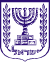 הכנסתקול קורא לרכישת עבודת אמנות ישראלית – 2017מטרותבשנים האחרונות פעלה הכנסת להרחבת אוסף האמנות שלה ולהעשרתו ביצירות אמנות ישראלית עכשווית. כעת הכנסת שבה ומפרסמת קול קורא לאמנים ישראלים להציע עבודות פרי יצירתם לרכישה על-ידי הכנסת כדי שיוצגו במרחב הציבורי שלה. העבודות שהכנסת מבקשת לרכוש הן עבודות דו-ממדיות שייתלו על קירות משכן הכנסת. בחירת העבודותהכנסת מינתה ועדת שיפוט ציבורית להליך הבחירה, והיא המופקדת על בחינת העבודות (להלן: הוועדה הציבורית). בוועדה חברים שלושה נציגי ציבור בעלי מומחיות בתחומי האמנות: ד"ר נעם גל, גב' נירית נלסון, וגב' סאלי הפטל נוה. את הוועדה מרכזת ראש תחום בכיר אמנות בכנסת, גב' שרון סופר.רכישת היצירות תיעשה בהתאם להמלצתה של הוועדה הציבורית, אשר תנחה עצמה בבחירת העבודות המומלצות לרכישה, בהתחשב ברמה האמנותית של היצירה ובמקוריותה, במוניטין של האמן, באיכות העבודה, בעמידות החומרים ובהתאמת היצירה להגשמת הפרויקט. זכאות להגשת הצעהלהלן תנאי הזכאות המצטברים להשתתפות בהליך: אמנים אזרחי ישראל או תושבי ישראל, המתגוררים בה דרך קבע. אמנים אשר השתתפו בעבר בתערוכת יחיד אחת או בשתי תערוכות קבוצתיות לכל הפחות, במוזאונים או בגלריות בארץ או בעולם. אמנים אשר הוכיחו פעילות מקצועית מוכרת ומתמשכת בתחומי האמנות הפלסטית בחמש השנים האחרונות לפחות.מחיר העבודה האמנים יצרפו לכל עבודה את מחירה. טווח המחירים שהוועדה הציבורית רשאית לבחון הוא בין 2,000 ש"ח ל-18,000 ש"ח (כולל מע"מ). הוועדה לא תתחשב בהצעות שיחרגו מטווח המחירים האמור. יובהר כי המחיר הוא עבור יצירה מוגמרת בת-הצבה (כולל הדפסה, מסגור או אופן הפקה אחר).אופן ההגשהאמנים המבקשים להשתתף בהליך זה ימלאו את הטופס המיועד לכך וישלחו את דימויי העבודות המוצעות לרכישה על-פי הדרישות שלהלן:טופס מלא – שיכלול קורות חיים (כולל פירוט הפעילות המקצועית בתחום האמנות הפלסטית בחמש השנים האחרונות ובכלל זה פירוט תערוכות שבהן השתתף האמן) והצהרת אמן (artist statement) בהיקף של עד 400 מילה, המתייחסת לעבודות המוצעות לרכישה.קובץ אלקטרוני שכותרתו: שם האמן – יצירות לרכישה – הקובץ יכלול עד חמישה דימויים של עבודות בלבד. לכל עבודה יש לציין מחיר בנפרד. כמו כן, יצורפו פרטים על כל עבודה, לרבות שם היצירה ותאריך היצירה, מידות וטכניקה. קובץ אלקטרוני שכותרתו: שם האמן – יצירות לעיון – קובץ זה יכלול עד 15 דימויים מעבודות קיימות, לצורך התרשמות הוועדה הציבוריתאת הטופס המלא ושני קובצי התמונות יש לשלוח בדוא"ל מרוכז אחד לכתובת: art2017@knesset.gov.il. בכותרת הנושא של הדוא"ל שיישלח יש לציין  את הפרטים האלה בלבד: שם האמן בעברית – אמנות 2017מועד אחרון למשלוח הצעות: 13 ביולי  2017 נוהל בחירת העבודותהוועדה הציבורית תגבש את המלצותיה ברוב דעות ותמסרן לכנסת, בצירוף הסברים ונימוקים לכל המלצה. חבר הוועדה הציבורית יימנע מהשתתפות בישיבות וממעורבות בהחלטות אם הנושא הנדון עלול לגרום לו להימצא, במישרין או בעקיפין, במצב של חשש לניגוד עניינים בין תפקידו כחבר הוועדה לבין עניין אישי שלו או תפקיד אחר שלו. כל חשש לניגוד עניינים כאמור יצוין בפרוטוקול ההחלטה. בתום מועד הגשת ההצעות תבדוק הוועדה הציבורית כל הצעה לגופה בהתבסס על הקבצים שצורפו ופרטי העבודה, בהתאם לשיקול דעתה ובהתחשב ברמה האמנותית של היצירה ובמקוריותה, ברקע האמנותי-מקצועי של האמן, באיכות העבודה, בעמידות החומרים ובהתאמת היצירה להגשמת הפרויקט. הוועדה רשאית לבקר אצל אמנים שהגישו הצעות, על-פי שיקול דעתה, כדי להתרשם מקרוב מהיצירות המוצעות. הוועדה הציבורית רשאית שלא לדון בהצעה שהוגשה באופן חסר או שלא על-פי ההוראות, וכן לפנות לאמנים לשם קבלת השלמות או הבהרות, והכול לפי שיקול דעתה המלא. עם זאת, יובהר כי הוועדה הציבורית אינה רשאית לבקש מהאמנים לשנות את ההצעות שהביאו לבחינת ועדת השיפוט. מובהר כי חל איסור על האמנים להסתייע בחברי הוועדה או לפנות אליהם, ישירות או באמצעות מי מטעמם, בכל עניין הקשור להליך זה של הגשת הצעות לרכישת יצירות לאוסף הכנסת 2017. אם יתברר כי המציעים נעזרו בחברי הוועדה הציבורית, הצעתם עלולה להיפסל. מצאה הוועדה כי לא הוגשו הצעות מתאימות מבחינת רמתן, מחירן או התאמתן לכנסת, רשאית היא שלא להמליץ על רכישת עבודות כלשהן מהעבודות המוצעות, או להמליץ על רכישת מספר מצומצם של עבודות בלבד.היצירות שתרכוש הכנסתהיצירות שתרכוש הכנסת יהיו בבעלותה ממועד רכישתן. מקום הצבת היצירה, משך הצבתה וכיוצא באלה יהיו נתונים לשיקול דעתה הבלעדי של הכנסת. בכלל זה, הכנסת תהיה רשאית להחליט על שינוי מקום הצבתה של יצירה, להציב יצירה לצד עבודות אחרות ואף להסיר יצירה. הכנסת תדאג לשמירת אוסף האמנות ולטיפול בו לפי שיקול דעתה, ובמקרה הצורך תהיה רשאית לבצע תיקון ביצירה, לאחר התייעצות עם האמן בכל הקשור לאופי התיקון ולדרך שבה ייעשה, אם מסיבה כלשהי נפגעה שלמותה של היצירה בעת הצבתה בכנסת.יובהר כי הכנסת תהיה רשאית לצלם את היצירה ולפרסמה באתר האינטרנט שלה, בסרטוני תדמית, בחוברות הסברה הניתנות לבאי הבית ולכל מטרה אחרת, וכן להתיר לאחרים לעשות בה שימוש, בהתאם לרישיון השימוש שעליו יחתום האמן בעת רכישת היצירה (בנוסח המצ"ב). הכנסת מתחייבת שבכל מקרה בו  תתיר לעשות העתק או צילום של היצירה בהתאם לתנאי רישיון השימוש, היא תדרוש ממקבל היתר לציין את שם האמן יצוין במקום, בנוסח, בהיקף ובאופן המקובלים. טופס הסדרת שימוש – זכויות יוצריםאני,) שם מלא בעברית) ______________________ , הבעלים היחיד של זכויות היוצרים של יצירות האמנות    __________________________________ (שם היצירה, שנה) מעשה ידי, אשר נרכשו על-ידי הכנסת, נותן בזאת לכנסת רישיון בלתי מוגבל בזמן להעתיק, לפרסם, לשדר ולהעמיד לרשות הציבור יצירה זו, בכל אמצעי המדיה, לצורך כל המטרות הרגילות של הכנסת, ובהן רישום, תיעוד ומעקב, הוצאה לאור בקטלוגים, בספרים וכיוצא באלה, פרסום בתערוכה, כולל דפוס, בטלוויזיה ובאתר האינטרנט של הכנסת, ולכל תכלית שהכנסת מוצאת לנכון בקשר לתערוכה או לפרסום כללי של הכנסת, ללא הגבלה. כמו כן, אני מתיר בזאת לכנסת להתיר לאחרים לצלם את היצירה כפי שהיא מוצגת בכנסת לצרכים לא מסחריים, כגון למצגות, ולהעניק לצדדים שלישיים רישיון שימוש בצילום היצירה, בהתאם לנוהלי הכנסת בדבר שימוש במידע ובחומרים של הכנסת.אני מצהיר שאני הבעלים החוקי היחיד של זכויות היוצרים ביצירה זו.נוסח הקרדיט (credit line) שילווה את היצירות כשיתפרסמו:__________________________________________________________________   (לדוגמה: © שם ושם משפחה, שם היצירה,  שנה)על החתום: ___________________________ תאריך: ______________כתובת מלאה, טלפון, טלפון נייד  וכתובת דואר  אלקטרוני: __________________________________________________________________________________________________________________שם בלועזית (באותיות דפוס):  _________________________________